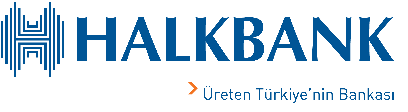 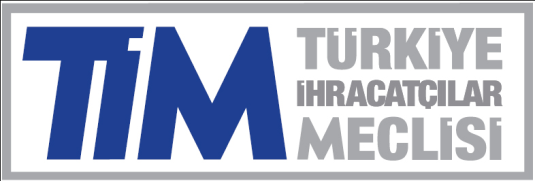 TÜRKİYE İHRACATÇILAR MECLİSİ  				T. HALK BANKASI A.Ş.2023, HEDEF 500 MİLYAR DOLAR
 KOBİ İHRACAT SEFERBERLİĞİ İŞBİRLİĞİ PROTOKOLÜ Bir tarafta 2.Cadde No:63, 06520 ANKARA adresindeki Türkiye Halk Bankası A.Ş. (kısaca Banka olarak anılacaktır.) diğer tarafta, Dış Ticaret Kompleksi B Blok 10. Kat, Sanayi Caddesi Yenibosna/İSTANBUL adresinde mukim Türkiye İhracatçılar Meclisi (kısaca TİM  olarak anılacaktır) aşağıda belirtilen hususlarda mutabakata varmışlardır.Madde 1-TanımlarBu protokolde kullanılan;Banka		: Türkiye Halk Bankası A.Ş.’yiTİM		: Türkiye İhracatçılar Meclisi’niÜye		: KOBİ tanımına uygun TİM çatısı altındaki ihracatçı birliklerinin ÜyeleriniKredi		: BANKA, usul ve mevzuatı dahilinde açılması mümkün olan nakit ve  gayrinakit kredileriForward	: İleri bir tarihte teslimi söz konusu olacak döviz tutarının vadesi, miktarı ve fiyatının taraflarca bugünden belirlenerek sözleşmeye bağlanması işlemidir.Başlangıç Teminatı: Bir forward işlem yapabilmek için müşteri tarafından bankaya teminat olarak verilmesi gereken tutardır. Sürdürme Teminatı: Başlangıç teminatının, vade süresi içerisinde zarar nedeniyle azalabileceği eşik seviyeye sürdürme teminatıdır. ifade etmektedir. Madde 2- Konu ve Kapsam13 Haziran 2012 tarihli ve 28332 sayılı Resmi Gazetede yayınlanarak yürürlüğe giren “2023 Türkiye İhracat Stratejisi ve Eylem Planında” 19 stratejik hedef bulunmaktadır. 15 nolu stratejik hedef “Finansal Enstrümanların ve Ticaret Destek Araçlarının Arttırılması ve Verimli Kullanımının Sağlanması”nı kapsamaktadır. Bu hedefler ihracatçılarımıza sağlanan finansman olanaklarının artırılmasına verilen öneme işaret etmektedir. TİM çatısı altındaki ihracatçı birliklerinin üyelerine, ihracat taahhütlü TL/döviz kredisi, komple yeni yatırım, yenileme, modernizasyon, renovasyon, sınıf yükseltme ve enerji verimliliği gibi çevreye duyarlı  yatırımları ile işletme kredisi, gayri nakdi kredi ihtiyaçlarının BANKA’nın kendi kaynaklarından veya dış kaynaklardan karşılanması, firmaların faaliyetlerinden doğan döviz cinsinden borç ve alacaklarının  döviz kurlarındaki dalgalanmalara karşı  korunmasını ayrıca diğer Bankacılık ürün/hizmetlerinin sunulmasına ilişkin genel esasları düzenlemektedir. TİM çatısı altındaki ihracatçı birliklerinin üyesi olan firmaların Banka kaynaklarından nakdi ve gayri nakdi kredi talepleri; Banka’ca yapılacak değerlendirmeler sonucunda, mali yapısında olumsuzluk bulunmaması ve yapılacak istihbarat sonucunda herhangi bir olumsuzluğa rastlanılmaması halinde Banka mevzuatı çerçevesinde değerlendirmeye alınacaktır.Madde 3- Kredi Başvurusuİş bu protokol çerçevesinde kredi talebinde bulunan Üye, faaliyette bulunduğu en yakın Banka Şubesine, Bankacılık mevzuatına uygun olarak Banka tarafından istenen gerekli belgeler ile başvuruda bulunabilecektir.Kredi başvuruları Banka tarafından Madde 2’de belirtildiği üzere; genel bankacılık mevzuatı, bankacılık teamülleri, Banka mevzuatı ve kredi politikası esasları doğrultusunda değerlendirilecektir. Madde 4- ForwardForward işlem yapabilmek için hedef kitlede yer alan ÜYE firma veya şahıs (KOBİ tanımı içinde veya KOBİ tanımı dışında kalan tüm firmalar) forward imkanından faydalanabileceklerdir.  ÜYE’ler Banka ile “Genel Kredi Sözleşmesi”ni imzalayacaktır. Bankaca ÜYE lehine,  yapılacak işlemin en az başlangıç teminat tutarı kadar türev işlem kredisi tahsis edilecektir.Hedef kitle olan TİM çatısı altındaki ihracatçı birliklerinin üyeleri ile forward çerçeve sözleşmesi, yapılacak her işlem için işlem detaylarını gösterir bir anlaşma ve teminata alınan müşteri varlıklarına istinaden rehin sözleşmesi imzalanacaktır. Forward işlemleri Banka tarafından belirlenen döviz cinsleri bazında yapılacaktır. Forward işlemde başlangıç teminatı oranı; a-İhracata bağlı işlemlerde ve ihracat bedeli Bankaya gelmesi şartı ile işlem tutarının %5’i,b-İhracata bağlı olmaksızın yapılan işlemlerde işlem tutarının %10’u olarak uygulanır.İhracata bağlı işlemlerde ihracat bedelinin Banka’ya getirilmesi zorunludur. Bu hususta ÜYE yazılı taahhütte bulunacaktır. Türev kredisi, Bankanın kredi değerlendirme süreçleri paralelinde Bankaca uygun görülecek ÜYE’lere, uygun görülecek teminatın alınması suretiyle tahsis edilecek ve bu krediye faiz uygulanmayacaktır. İhracata bağlı olarak yapılan forward işlemlerinde ihracat bedelinin Bankaya gelmesi şartı ile sürdürme teminatı oranı %1, İhracata bağlı olmayan forward işlemlerinde sürdürme teminatı %5 olarak uygulanacaktır.Üye’nin ihracata bağlı ve ihracat bedeli Bankaya gelecek olan işlemlerinde, yine bu protokol kapsamında Banka tarafından belirlenen alış ve satış yönlü forward işlem kurunu ÜYE’nin kabul etmesi halinde forward işlem yapılacak, aynı anda birden fazla forward işlem gerçekleştirilebilecektir.  Vade tarihinde forward işlemden veya vade tarihine kadar teminat tamamlamadan doğan yükümlülüğün ÜYE tarafından yerine getirilmemesi halinde forward işlem nedeniyle oluşacak zararın ceza ve ferilerinin ÜYE’den tahsil edilmesi ile işlemin iptali gerçekleştirilecektir. Forward işlemlerde vade sonuna kadar beklemek zorunluluğu vardır. Bankanın ÜYE ile arasındaki anlaşmayı tek taraflı olarak vadesinden önce fesih etme yetkisi bulunmakla birlikte, fesih kararı alan Banka ÜYE’den anlaşma ile ilgili olmak kaydıyla ceza ve ferilerinin tahsilatını gerçekleştirecektir. Forward işlemin ÜYE tarafından iptalinin istendiği durumlarda, Banka ceza ve ferilerinin tahsilatını yapmak koşulu ile işlemin iptalini isterse gerçekleştirebilecek; Bankanın iptal talebine karşın ÜYE herhangi bir ceza, masraf, vergi vb. talebinde bulunamayacaktır.  Forward işlemin; döviz satılıp, döviz alınması şeklinde gerçekleştirilmesi halinde, yapılacak döviz satış işlemi BSMV'den istisna edilecek, döviz satılıp, TL alınması şeklinde gerçekleştirilmesi halinde ise yapılacak döviz satış işlemi BSMV’ye tabi olmakla birlikte, yürürlükteki BSMV oranı % 0 olduğundan BSMV hesaplanmayacaktır. ÜYE’nin sözleşmeden cayması halinde, Bankaca tahsil edilecek “ceza” tutarı üzerinden ayrıca BSMV hesaplanacak ve bu tutar ÜYE’den tahsil edilecektir. Kurumlar Vergisi mükellefi olmayan ÜYE’nin forward işlemlerinden elde edeceği kazançları üzerinden Bankaca gelir vergisi kesintisi yapılacaktır. Sözleşme konusu forward işlemlerine ilişkin olarak ileride konulabilecek vergiler ile mevcut vergilerde yapılabilecek ilavelerden kaynaklanacak vergiler, Bankaca hesaplanarak ÜYE’den tahsil edilecektir.Madde 5 – Nakit ve Gayrinakit KredilerÜyelerin iş bu protokol kapsamında,  indirimli faiz/komisyon  oranından nakit ve gayri nakit kredi kullanabilmek için aşağıdaki şartların gerçekleşmesi gerekmektedir.Kullandırılacak Kredilerin karşılığı olan ihracat bedellerinin Bankaya gelmesi,Banka ürünlerinden (Diğer Banka Takas Çekleri, TL/YP Çek Karnesi, KMH, Otomatik Ödeme, Vergi/SGK Ödemesi, Vadeli Mevduat, DBS, Dış Ticaret, İnternet Bankacılığı, Maaş Ödemeleri, Şirket Altın Hesabı, Business Kart, KOBİ Acil Destek Poliçesi, POS, Sigorta Ürünleri ) olmak üzere en az  5  adedini kullanıyor olması veya 3 ay içerisinde aktif olarak kullanır hale getirilmesi  gerekmektedir. İş bu protokol kapsamında üyelere kullandırılacak krediler ve uygulanacak faiz oranları/komisyonlara aşağıda yer almaktadır. Banka cari faiz oranlarındaki değişimlere istinaden, Üye’lere uygulanacak  faiz oranlarını tekrar düzenleme hakkına sahiptir. A) Banka Kaynaklı İhracat Taahhütlü Döviz Kredileri ( YP )İmalatçı, imalatçı/ihracatçı firmalara ihracatın finansmanı amacıyla Rotatif /AET Döviz Kredisi  kullandırılabilecektir. Kredinin üst limiti 250.000 EUR veya muadili USD kadar olacaktır. Kullandırılacak krediler vergi, resim, harç ve fon istisnasına sahip olacaktır.Bankanın Banka Kaynaklı İhracat Döviz Kredileri için uygulanacak mevcut faiz oranı ve TİM  üyelerine yönelik indirimli faiz oranları aşağıda belirtilmiştir. B) Banka Kaynaklı İhracat Taahhütlü (TL) İhracat KredileriÜYE’lere ihracat taahhütlü TL rotatif kredi tesis edilecektir.Kredinin üst limiti 250 Bin TL olup, Bankanın kredilerine uygulanan mevcut faiz oranı ve TİM  üyelerine yönelik indirimli faiz oranları aşağıda belirtilmiştir. C) Banka Kaynaklı (TL) KredilerÜYE’lere işletme/yatırım sermayelerinin finansmanına yönelik Aylık Eşit Taksit (AET) kredi tesis edilecektir.Kredinin üst limiti 250 Bin TL olup, Bankanın AET kredilere uygulanan mevcut faiz oranı ve TİM  üyelerine yönelik indirimli faiz oranları aşağıda belirtilmiştir. Banka AET kredinin vadesinden önce kapatılması halinde % 1 erken kapama komisyonu alacaktır.D) Banka Kaynaklı Yatırım ve İşletme Kredileri ( TL, EUR, USD )ÜYE’lerin üretim, verimlilik ve istihdamlarını arttırarak büyümelerini desteklemek ve bölgeler arası gelişmişlik farklarının azaltılmasına katkı sağlamak üzere yapacakları yatırımlar kredilendirilecektir. Yatırım kredilerinde; Arsa hariç her türlü sabit kıymet (inşaat, makine-teçhizat, tesis, demirbaş, araçlar vb.) ve proje maliyeti ile doğrudan ilişkili diğer harcamalar, Yeni yatırım (bina yapımı), ikinci el bina alımı, tevsi, modernizasyon, yenileme, kalite düzeltme, tamamlama, entegrasyon, ürün çeşitlendirme, vb. yatırımlara ilişkin kredi talepleri karşılanabilecektir.İşletme kredilerinde; Şirketlerin faaliyet döngüleri ile ilgili olmak üzere, işletme sermayesi ihtiyacını doğuran hammadde, yardımcı madde, işletme malzemesi, personel giderleri, faaliyet giderleri, hizmet teminine yönelik harcamalar vb. karşılanabilecektir.Bunun yanında; Sanayi Bölgeleri Destek paketi kapsamında,Firmaların sanayi bölgesi dışındaki üretim faaliyetlerini sona erdirip, sanayi bölgesi içindeki tahsisli yerlere taşınmaları nedeniyle doğabilecek finansman ihtiyacı için kullandırılır. Sanayi bölgelerinde faaliyet gösteren veya sanayi bölgelerinde yeni yatırım yapacak olan firmaların; Komple yeni yatırımları (yeni fabrika kurulumu),Firmaların yurt içinden veya yurt dışından yeni makine-teçhizat, demirbaş, araç vb. alımı, Mevcut üretim tesisi ve binaların yetersiz olması durumunda, üretime ilişkin iş akışının düzenlenmesi ve maliyet düşürülmesi amacıyla sanayi bölgelerindeki bina alımları, Tevsi (darboğaz giderici, modernizasyon, kalite yükseltici, kapasite artırıcı v.b.) yatırımları, Yenileme yatırımları, AR-GE yatırımları,İnovasyon yatırımları,Sanayi bölgelerine taşınma nedeniyle doğabilecek harcamaları,Diğer işletme sermayesi ihtiyaçları,Kredinin üst limiti işletme kredilerinde firma kredi değerliliğine göre, yatırım kredilerinde ise proje bazında belirlenecektir.E) Makine İmalat Sanayi Destek Paketi    Makine imalat sanayi sektöründe faaliyet gösteren makine üreticileri ve üreticilerin satış yaptığı firmaların, yurt içinden yerli ve yeni makine alımlarının finanse edilerek yerli makine sanayisini desteklemek ve rekabet gücü kazandırmak amaçlanmaktadır.Makine İmalatçısının Makine Alımına Yönelik Yatırım Kredisi Makine imalatçılarının yurt içinden yerli ve yeni makine alımının finansmanı amacıyla, TL veya döviz olarak kullandırılabilecektir.Makine Alıcısının Makine Alımına Yönelik Yatırım ve İşletme Kredisi Yatırım kredisi, makine imalatçılarının satış yaptıkları firmaların yurt içinden yerli ve yeni makine alımının finansmanı amacıyla kullandırılacaktır. Makine alıcısı firmaların makine alımına yönelik yatırım sürecinde karşılaşabilecekleri ham madde, ara malı alımı gibi finansman ihtiyaçlarının karşılanması amacıyla işletme kredisi de kullandırılabilecektir.Makine İmalat Sanayi Destek Paketi Faiz Oranları için Sanayi Bölgeleri Destek Kredisi’nin faiz oranlarından 0,25 puan indirim yapılacaktır.F) Enerji Verimliliği Kredisi ÜYE’lerin işletmelerindeki enerji giderlerinin azaltılmasına yönelik tüm yatırım kredileri Enerji verimliliği kredisi ile finanse edilebilecektir. Kredi yalnızca Euro cinsinden ve yatırım kredisi olarak kullandırılacaktır. Kredinin üst limiti 2 Milyon Euro olup, vadesi azami 2 yıl ödemesiz dönem toplam 7 yıldır. İmalat sanayiinde: a) Toplam çıktı azaltılmaksızın, birim çıktı başına düşen enerji sarfiyatını azaltan yatırımlar,   (enerji verimliliği sağlayan her türlü yatırım) b) Sabit bir kapasite durumunda toplam enerji tüketimini azaltan yatırımlar, Diğer sektörlerde: a) Herhangi bir konfor kaybına neden olmaksızın, toplam enerji tüketimini azaltan yatırımlar, b) Hizmet kalitesi korunmak suretiyle kapasite artış oranından daha düşük oranda enerji tüketimi artışı sağlayan yatırımlar,enerji verimliliği yatırımları olarak kabul edilecektir.Aşağıdaki konularda ve benzer alanlarda yapılan harcamalar söz konusu kredi ile finanse edilecektir. 1-Enerji tasarrufu sağlayan ısıtma, soğutma, sıhhi havalandırma ve klima sistemleri kurulumu ve mevcut cihazların A sınıfı enerji tüketen cihazlar ile değişimi2-Üretim sürecinde kullanılan elektrik motorlarının, makine ve ekipmanın enerji verimliliği sağlayacak şekilde yenilenmesi,  veya makine /ekipman  ilave edilmesi 3-Basınçlı hava sistemlerinin, buhar dağıtım sistemlerinin, güç dağıtım sistemlerinin, eski gaz kazanlarının, fırınların yenilenmesi,4-Isınma ve sıcak su için güneş paneli sistemi kurulması,5-Aydınlatma sistemlerinin enerji tasarrufu sağlamak üzere yenilenmesi, 6-Pencere, çatı, dış duvar,  temel yalıtım, izolasyon  ve mantolama uygulamaları7-Jeneratör modernizasyon yenileme işlemleri8-Doğalgaz sisteminin kurulması, yenilenmesi9-Kojenerasyon işlemleri (Enerjinin hem elektrik hem de ısı formlarında aynı sistemden beraberce üretilmesi) 10-Havalandırma, iklimlendirme kanalları, sıhhi sıcak su üreticileri, depolama üniteleri ve mekanik tesisat ekipmanları için yalıtım yapılmasıG ) İhracata yönelik İthalat işlemlerinin Finansmanı Amacı ile Akreditif ve Kabul/Aval İşlemleriÜYE’lerin, ihracat ürünlerine ilişkin olarak yurtdışından yapacakları alımlarına yönelik gerçekleştirecekleri ithalat akreditif işlemleri, avalli/avalsiz ithalat işlemleri ile diğer gayrinakdi kredi işlemlerine Banka uygulamaları doğrultusunda aracılık edilecektir.ÜYE’nin Banka ürünlerinden en az  5  adedini kullanıyor ve/veya 3 ay içerisinde aktif olarak kullanır hale getirilmesi ve ilgili işleme ilişkin ihracat bedelinin 2 işgünü bankada ÜYE adına açılan vadesiz hesapta tutulması kaydıyla güncel ücret, masraf ve komisyon oranlarında % 50 oranında  indirim uygulanacaktır.    H ) İhracat Akreditifi ihbar komisyonu ve İhracat Akreditif iskonto işlemleri  İhracatlarını akreditif bazında gerçekleştiren ve ithalatçının ihracat bedelini ödeme vadesini beklemeyen ÜYE’lere ihracat akreditif iskonto işlemi Banka tarafından gerçekleştirilecektir. ÜYE’lerin Banka ürünlerinden en az  5  adedini kullanıyor ve/veya 3 ay içerisinde aktif olarak kullanır hale getirilmesi ve ilgili işleme ilişkin ihracat bedelinin 2 işgünü bankada ÜYE adına açılan vadesiz hesapta tutulması kaydıyla güncel ücret, masraf ve komisyon oranlarında % 50 oranında  indirim uygulanacaktır.    I ) Teminat MektuplarıÜYE’nin Banka ürünlerinden en az  5  adedini kullanıyor ve/veya 3 ay içerisinde aktif olarak kullanır hale getirilmesi ve ilgili işleme ilişkin ihracat bedelinin 2 işgünü bankada ÜYE adına açılan vadesiz hesapta tutulması kaydıyla, 3 aylık devreler halinde yıllık %1 (yüzdebir) komisyon uygulanacaktır. Gayrinakdi teminat mektubu kredisi komisyon indirimi, mahkemelere hitaben ve kredi teminine yönelik verilecekler hariç olmak üzere gümrük, KDV iadesi, mal alımı ve bayilik vb.konularında ki mektuplarda geçerlidir.  Komisyon oranı her devre için 50 TL’den daha düşük olmayacaktır.J ) T. Eximbak Sevk Öncesi  YP / TL KOBİ İhracat Kredisi ÜYE’ere işletme sermayelerinin finansmanına yönelik kullandırılacak Eximbank kredilerinde öncelik verilecektir.  K)  İhracat Reeskont Kredisi  / KOBİ İhracata Hazırlık (Döviz/ TL) KredisiÜYE’ere işletme sermayelerinin finansmanına yönelik Eximbank kredilerine aracılık hizmeti verilecek olup Eximbank İhracat Reeskont Kredilerine Verilen Avaller ,kredi teminine yönelik teminat mektupları, Eximbank Performans Mektupları ve Niyet mektuplarında, ÜYE’nin ilgili işleme ilişkin ihracat bedelinin 2 işgünü bankada ÜYE adına açılan vadesiz hesapta tutulması kaydıyla  aşağıdaki oranlar uygulanacaktır.   Madde 6 – Eximbank İhracat Kredi SigortasıÜYE firmaların Bankadan kullanacakları azami 100.000 USD’lik ihracat taahhütlü Döviz Kredisi için Eximbank’a yaptıracakları Sevk Sonrası Kısa Vadeli İhracat Kredi Sigortası priminin %50’lik kısmı aşağıdaki şartların gerçekleştirilmesi halinde Banka tarafından karşılanacaktır. -İlgili işleme ilişkin İhracat bedelinin en az 7 gün Bankada ÜYE adına açılan vadesiz hesapta tutulması ve İhracatçıdan kredi kullandırma aşamasında sadece 250 USD komisyon alınması,Veya;- İlgili işleme ilişkin İhracat bedelinin en az 25 gün Bankada ÜYE adına açılan vadesiz hesapta tutulması ve İhracatçıdan kredi kullandırma aşamasında sadece 100 USD komisyon alınması,Eximbank’a yaptırılacak sigorta ile; ihracatçı firmaların yaklaşık 1 yıllık poliçe geçerlilik süresi içinde yapacakları azami 180 gün vadeli sevk sonrası dönem ihracat bedeli alacakları ( vadesiz işlemler/vadeli işlemler) sevk sonrası dönemde ortaya çıkabilecek ticari ve politik risklere karşı Eximbank tarafından sigortalanacaktır. Sigorta kapsamında sadece “A” risk grubu; Sevk Sonrası Dönem “özel şart yok” kapsamındaki ülkeler; kamu/özel alıcılar değerlendirilecektir.     Madde 7- Bankaca Üyelere Sunulacak Ek HizmetlerÜYE’nin talebine ilişkin Bankadan gerçekleştirilecek hizmetler de  sadece ilgili işleme ilişkin ihracat bedelinin 2 işgünü bankada ÜYE adına açılan vadesiz hesapta tutulması kaydıyla; EFT / Havale Masrafı: EFT / havale masrafı uygulanmayacaktır.Takas Çek  Masrafı: Takas çek masrafında %50 indirim uygulanacaktır.   İnternet Şubesi İşlemleri : İnternet şubesinden yapılan Havale, EFT işlemleri masrafsız yapılabilecektir. Sigorta: T. Halkbankası A.Ş. iştiraki Halksigorta A.Ş. işbu protokol kapsamında, ÜYE’lere nakliyat sigortalarında % 20, yangın sigortalarında ise % 30 indirim sağlar. Halksigorta A.Ş. işbu protokol kapsamında talep edilmesi halinde TİM üyelerine Sigorta Danışmanlık hizmeti verir.DHL ücreti: Vesaik gönderim başına 80 TL olup, ilgili işleme ilişkin ihracat bedelinin 2 işgünü bankada kalması halinde %50 indirim uygulanacaktır.444 0 401 KOBİ Dialog: ÜYE’lere özel ücretsiz asisstance hizmeti sunulacaktır.İşyeri yardımı ( Tesisat, elektrik, çilingir, cam kırılması, güvenlik hizmetleri, ambulans gönderimi) Bilgi hizmetleri (hukuki, tıbbi, kongre, mali müşavirlik, eğitim, işveren bilgi ve yardım hattı) Organizasyon servisleri (örneğin;  alo vale, VIP transfer, restoran-otel-sosyal aktivite-uçak-otobüs demiryolu rezervasyonları ile hediye-çiçek (tebrik, tören, açılışlarda) gönderimi, kurye ve kargo servisi, toplantı organizasyonları vs.) Bilgi hattı (örneğin; vize-pasaport işlemleri, elçilikler ve konsolosluklar uçak seferleri seyahat acenteleri vs.) Afrika ülkeleri, Ortadoğu ülkeleri, İran ve Türki Cumhuriyetler'e yönelik işlemlerde indirim yetkisi bulunmamaktadır.BES: Sektörde Yönetim Gideri kesintisi katkı payına göre ortalama %6 olup Halk Hayat ve Emeklilik AŞ tarafından ÜYE KOBİ’ler adına oluşturulan BES planlarından Yönetim Gider Kesintisi ve Giriş Aidatı alınmamaktadır.Madde 7- Kredinin TeminatıKullandırılacak krediler, Bankanın mer’i mevzuat ve hükümleri çerçevesinde teminatlandırılacaktır. Üyeler, yeterli teminat verememeleri halinde talepleri KGF (Kredi Garanti Fonu)  kapsamına alınabilecektir.Madde 8- Diğer Hususlar;Taraflar, bu protokolün uygulanmasında karşılaşabilecekleri sorunları karşılıklı iyi niyet esasına dayanarak çözümlemeyi ve gerektiğinde karşılıklı mutabakatla protokolde değişiklik ve ekler yapmayı kabul eder. Taraflar arasında bu protokol nedeni ile doğacak her türlü ihtilafların hallinde Ankara Mahkeme ve İcra Daireleri yetkilidir. İş bu protokol ve uygulaması ile ilgili olarak yapılacak her türlü tebligatlar için tarafların yazılı adresleri yasal ikametgah olarak belirlenmiştir.Taraflar, bu adreslerdeki vaki değişiklikleri diğer tarafa yazılı olarak bildirmedikleri taktirde, eski adreslerine yapılacak tebligatların yasal, geçerli, usulüne uygun ve kendilerine yapılmış sayılacağını kabul ederler. İş bu protokol imzalanmasını müteakip yürürlüğe girer. Protokol hükümleri 22 Haziran 2013 tarihine kadar geçerlidir.Toplam “8” (sekizi) maddeden ibaret iş bu protokol,  “2” (iki) nüsha olarak düzenlenmiş ve taraflarca okunarak içeriğinin iradelerine uygunluğunun  teyidini takiben imzalanmıştır. 22/06/2012 (İkibinoniki Haziran ayının yirmikinci  günüdür.)TARAFLARBanka Faiz Oranı (%)VadeTİM  Üyelerine Uygulanacak Faiz Oranı             TİM  Üyelerine Uygulanacak Komisyon Oranı             Rotatif / Döviz Kredisi- (USD/EUR) : 100.000 EUR veya muadili USD kadar7%6 ay4,50%-Rotatif /Döviz Kredisi- (USD/EUR) : 100.000 EUR-250.000 EUR veya muadili USD kadar7%6 ay5,00%-Rotatif /Döviz Kredisi- (USD/EUR) : 100.000 EUR veya muadili USD kadar7%12 ay5,50%-Rotatif /Döviz Kredisi- (USD/EUR) : 100.000 EUR-250.000 EUR veya muadili USD kadar7%12 ay6,00%-AET / Döviz Kredisi- (USD/EUR)  250.000 EUR veya muadli USD'a kadar0,54%1-12 ay0,48%0,25%AET / Döviz Kredisi- (USD/EUR)  (13-24 Ay )  250.000 EUR veya muadli USD'a kadar0,56%13-24 ay0,50%0,50%Faiz OranıFaiz Oranı Komisyon OranıBanka Faiz Oranı (%)TİM  Üyelerine Uygulanacak Faiz Oranı (%)Rotatif Kredi ( Azami 1 yıl )-250.000 TL % 16,75 % 13,5- Faiz OranıFaiz Oranı Komisyon OranıBanka Faiz Oranı (%)TİM  Üyelerine Uygulanacak Faiz Oranı (%)AET (1-12 ay)-250.000 TL% 1,18% 1,09 % 0,5AET (13-24 ay)- 250.000 TL% 1,23% 1,12% 0,75AET (25-36 ay)- 250.000 TL% 1,26% 1,15% 1Ödemesiz DönemAzami VadeOUV İşletme KredisiAzami 12 ay48 AyOUV Yatırım KredisiAzami 24 ay84 AyFaiz OranıFaiz OranıBanka Faiz Oranı (%)TİM  Üyelerine Uygulanacak Faiz Oranı (%)OUV  2-3 yıl (3 yıl dahil)TRLIBOR+5,5 / LIBOR +7,25 / EURIBOR+6,25%15,25 / LIBOR +6,75 / EURIBOR+5,75OUV  3-5 yıl  (5 yıl dahil)TRLIBOR+6 / LIBOR +7,75 / EURIBOR+6,75%16,25 / LIBOR +7 / EURIBOR+6OUV  5-7 yıl (7 yıl dahil)TRLIBOR+6,5 / LIBOR +8 / EURIBOR+7%17,25 / LIBOR +7,25 / EURIBOR+6,25Vade (azami yıl)Vade (azami yıl)LimitLimitFaiz OranıFaiz OranıÖdemesiz DönemToplamAlt LimitÜst LimitBanka Faiz Oranı (%)TİM Üyelerine Uygulanacak Faiz Oranı (%)Enerji Verimliliği Kredisi27-2.000.000 EUREURIBOR + 4,75EURIBOR+3,5Banka Komisyon Oranı (%)TİM Üyelerine Uygulanacak Komisyon Oranı (%)Eximbank İhracat Reeskont Kredilerine verilen avaller (yıllık)% 4(asgari komisyon tutarı:300 TL)% 1(asgari komisyon tutarı: 150 TL)Eximbank Performans  Mektupları (yıllık)% 4(asgari komisyon tutarı:300 TL)% 1(asgari komisyon tutarı: 150 TL)Niyet Mektupları% 0,2(asgari komisyon tutarı:100 TL)% 0,1(asgari komisyon tutarı: 50 TL)Kobi şirket sahipleri ve TİM üyelerine özel Grup Emeklilik planı ÖzellikleriKobi şirket sahipleri ve TİM üyelerine özel Grup Emeklilik planı ÖzellikleriKobi şirket sahipleri ve TİM üyelerine özel Grup Emeklilik planı ÖzellikleriKobi şirket sahipleri ve TİM üyelerine özel Grup Emeklilik planı ÖzellikleriKobi şirket sahipleri ve TİM üyelerine özel Grup Emeklilik planı ÖzellikleriKobi şirket sahipleri ve TİM üyelerine özel Grup Emeklilik planı ÖzellikleriPlanYGKYGKGiriş AidatıGiriş AidatıGiriş AidatıPlanAylık Katkı Payı Tutarı TLYGK OranıGirişte AlınanÇıkışa ErtelenenToplamKobi şirket sahipleri  ve TİM üyeleri>=750%000MEHMET BÜYÜKEKŞİBAŞKANTÜRKİYE İHRACATÇILAR MECLİSİSÜLEYMAN ASLANGENEL MÜDÜRT.HALK BANKASI A.Ş.